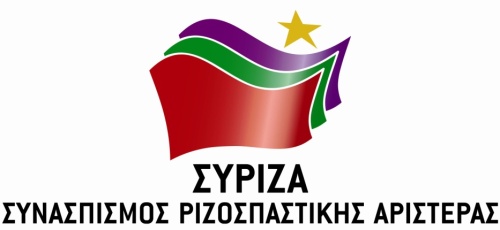 ΤΡΟΠΟΛΟΓΙΑ – ΠΡΟΣΘΗΚΗΣτο Σχέδιο Νόμου του Υπουργείου Παιδείας και Θρησκευμάτωνμε τίτλο  «Αναβάθμιση του Σχολείου και άλλες διατάξεις»Θέμα: «Κατάργηση του άρθρου 112 του ν. 4623/2019»Α. Αιτιολογική ΈκθεσηΚαταργείται το άρθρο 112 του ν. 4623/2019 με το οποίο αναστάλθηκε, μεταξύ άλλων, η λειτουργία Κέντρων Επαγγελματικής Εκπαίδευσης (Κ.Ε.Ε.), καθώς και των προγραμμάτων επαγγελματικής εκπαίδευσης των Κ.Ε.Ε. Τα Κ.Ε.Ε. εντάχθηκαν στο πλαίσιο αναβάθμισης της δημόσιας επαγγελματικής εκπαίδευσης και κατάρτισης και παρείχαν στους αποφοίτους των Επαγγελματικών Λυκείων πρόσβαση σε ποιοτική δωρεάν επαγγελματική εκπαίδευση και κατάρτιση. Συγκεκριμένα, στο άρθρο 48Α του ν. 4485/2017 προβλέφθηκε η δυνατότητα ίδρυσης στα Α.Ε.Ι. των Κ.Ε.Ε., τα οποία παρέχουν δωρεάν διετή προγράμματα επαγγελματικής εκπαίδευσης στους αποφοίτους των ΕΠΑ.Λ., η επιτυχή ολοκλήρωση των οποίων απονέμει δίπλωμα επιπέδου πέντε (5) του Εθνικού και Ευρωπαϊκού Πλαισίου Προσόντων. Β. Τροπολογία – ΠροσθήκηΆρθρο…Το άρθρο 112 του ν. 4623/2019 (Α΄ 134) καταργείται.Αθήνα, 4/6/2020Οι προτείνοντες ΒουλευτέςΦίλης ΝίκοςΤζούφη ΜερόπηΑναγνωστοπούλου ΣίαΒασιλικός ΒασίληςΒερναρδάκης ΧριστόφοροςΓκαρά ΝατάσαΜάρκου ΚωνσταντίνοςΜπουρνούς ΙωάννηςΞενογιαννακοπούλου ΜαριλίζαΣκουρολιάκος Παναγιώτης